SLJ – rešitve SDZ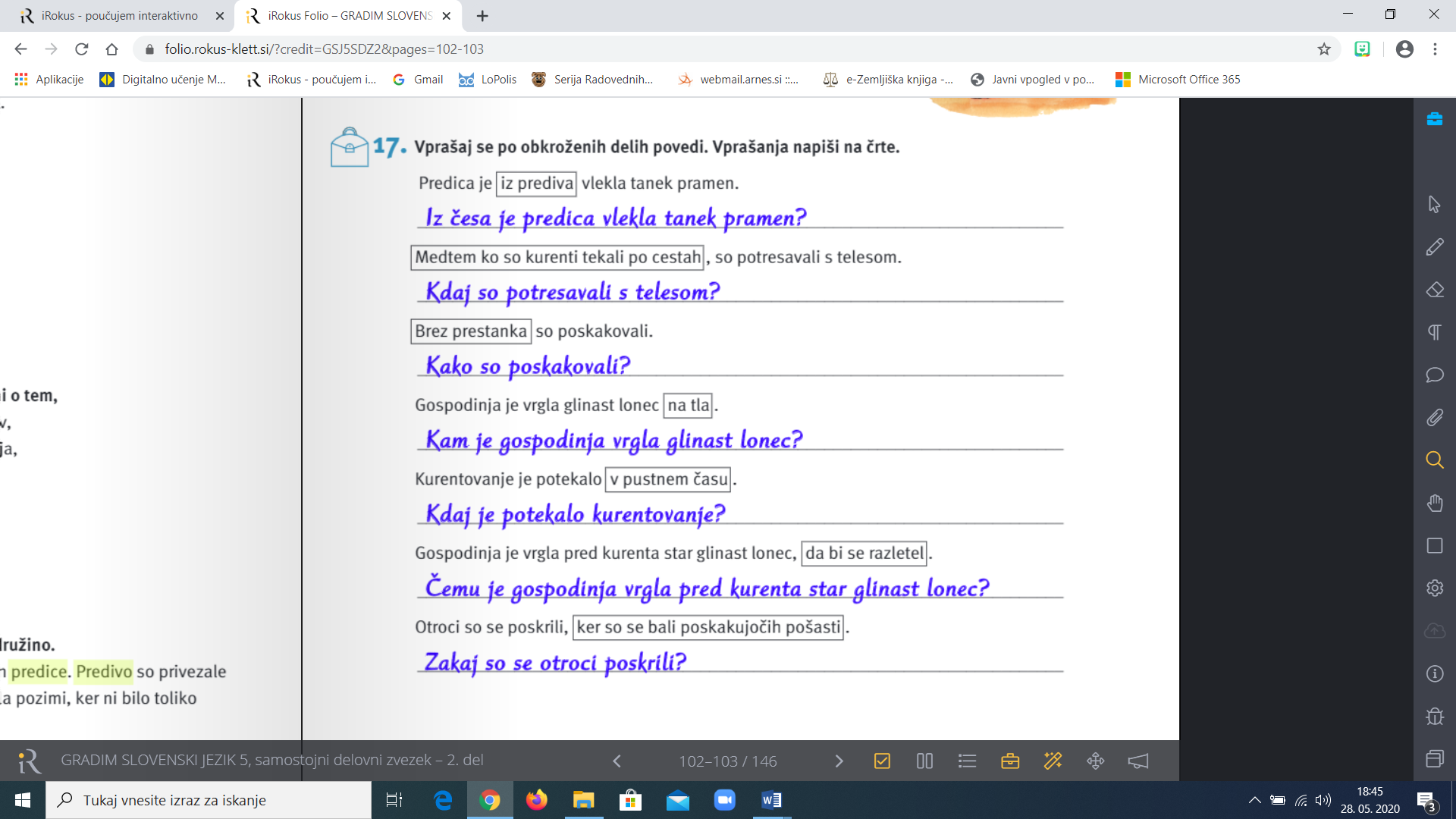 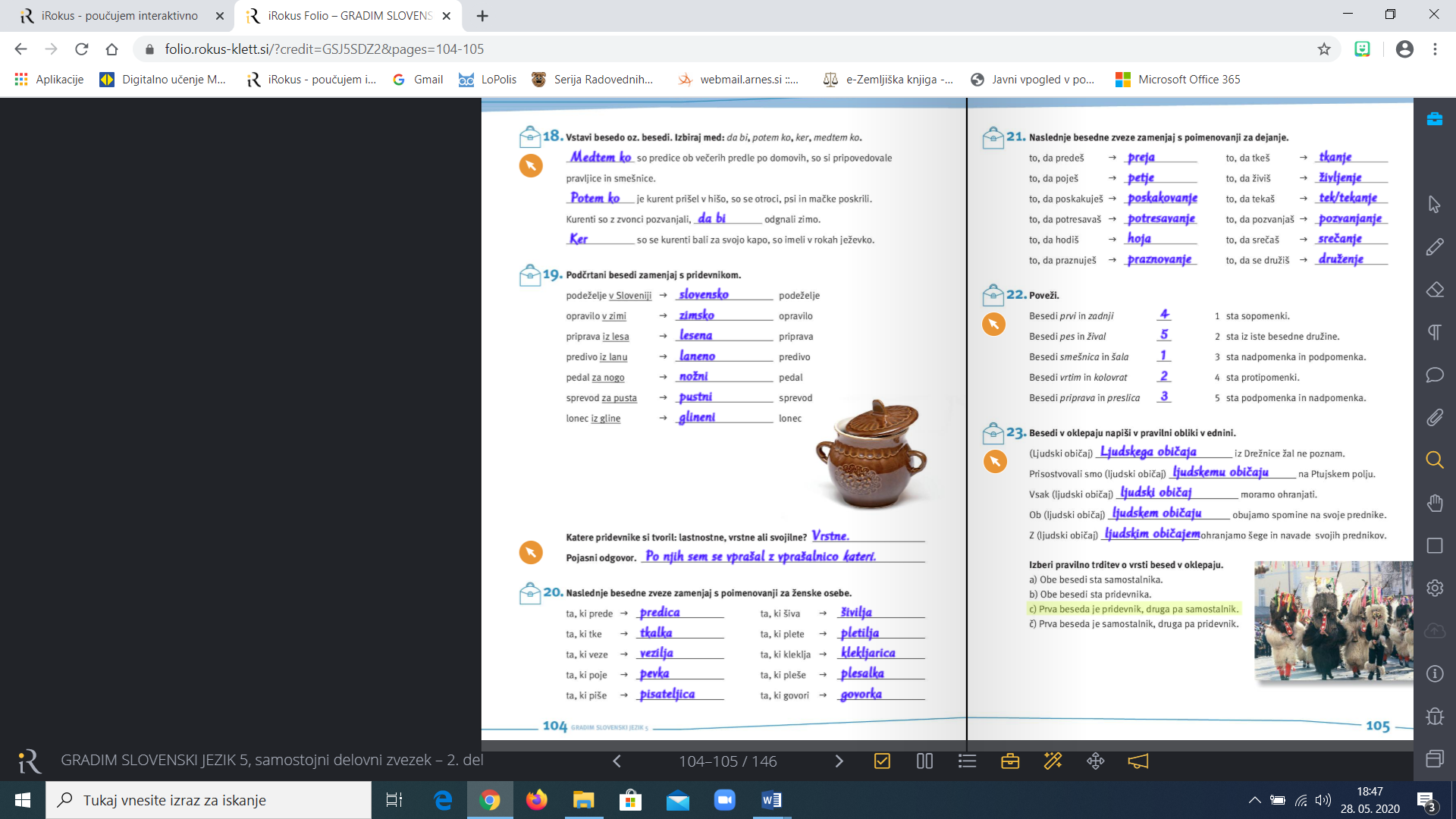 Petek, 29. 5. 2020Petek, 29. 5. 2020Petek, 29. 5. 2020SLJPonavljanje in utrjevanjePreglej naloge v SDZ. Rešitve se nahajajo spodaj.Reši naloge v SDZ: str. 105, nal. 23                                str. 106, nal. 24, 25, 26                                str. 107, nal. 27